PROGRAM STUDENT LEARNING OUTCOMES2014       College of Letters, Arts, and Social Sciences (CLASS)       MAJOR:  GEOGRAPHY, M.A.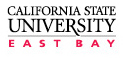           CLASS FACT (Faculty Assessment Coordinator Team)Students graduating with a M.A. in Geography from Cal State East Bay will be able to:Students graduating with a M.A. in Geography from Cal State East Bay will be able to:I.L.O Alignment1demonstrate advanced written and oral communication skills;22independently formulate and conduct thorough and insightful research using a range of literary tools, computer skills, and/or field methods;13demonstrate advanced research skills leading to the completion of one or more mentored research projects or a research thesis; and14exhibit their substantial expertise concerning a particular geographic problem, process and/or region 6